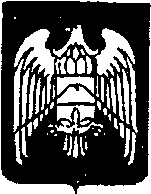 МЭРЗЭХЪУ КЪУАЖЭ ЖЫЛАГЪУЭ КЪЭБЭРДЕЙ-БАЛЪКЪЭР РЕСПУБЛИКЭИ АРУАН МУНИЦИПАЛЬНЭ КУЕЙМ ЩЫЩ И ЩIЫПIЭ АДМИНИСТРАЦЭМОРЗОХ ЭЛ ПОСЕЛЕНИЕ КЪАБАРТЫ-МАЛКЪАР РЕСПУБЛИКАНЫУРВАНЫ МУНИЦИПАЛЬНЫ РАЙОНУНУ ЖЕР-ЖЕРЛИ АДМИНИСТРАЦИЯСЫМУНИЦИПАЛЬНОЕ Казенное УЧРЕЖДЕНИЕ «МЕСТНАЯ АДМИНИСТРАЦИЯСЕЛЬСКОГО ПОСЕЛЕНИЯ МОРЗОХ УРВАНСКОГО МУНИЦИПАЛЬНОГО РАЙОНАКАБАРДИНО-БАЛКАРСКОЙ РЕСПУБЛИКИ»П о с т а н о в л е н э                № 15Б е г и м                                    № 15П о с т а н о в л е н и е            № 1527 августа 2019г.                                                                                                      с.п. МорзохОб утверждении порядка осуществления сельским поселением Морзох  функций и полномочий учредителя организаций или управления находящимися в муниципальной собственности акциями (долями участия в уставном капитале)  	В целях реализации Федерального закона от 06.10.2003 г. № 131-ФЗ "Об общих принципах организации местного самоуправления в Российской Федерации"Федерального» и Федерального закона от 25.12.2008 №273-ФЗ «О противодействии коррупции» администрация сельского поселения Морзох Урванского муниципального района Кабардино-Балкарской Республики ПОСТАНОВЛЯЕТ:1. Утвердить прилагаемый Порядок осуществления функций и полномочий учредителя муниципального бюджетного учреждения (Приложение 1), муниципального казенного учреждения (Приложение 2), муниципального автономного учреждения (Приложение 3) или управления находящимися в муниципальной собственности акциями (долями участия в уставном капитале.										2. Настоящее Постановление разместить на официальном сайте сельского поселения Морзох в сети Интернет.						3. Настоящее постановление вступает в силу со дня опубликования.	4. Контроль за выполнением настоящего постановления оставляю за собой.  Глава сельского поселения Морзох                               М. Х. Емзагов Приложение № 1 к постановлению Главы
сельского поселения Морзох
от «27» августа 2019г. №15. Порядок осуществления функций и полномочий учредителя муниципального казенного учреждения или управления находящимися в муниципальной собственности акциями (долями участия в уставном капитале).
1. Настоящий Порядок разработан в соответствии с Федеральными законами от 06.10.2003 г. № 131-ФЗ "Об общих принципах организации местного самоуправления в Российской Федерации", от 08.05.2010 г. № 83-ФЗ "О внесении изменений в отдельные законодательные акты Российской Федерации в связи с совершенствованием правового положения государственных (муниципальных) учреждений", Уставом сельского поселения Морзох, в целях обеспечения реализации мероприятий по совершенствованию правового положения муниципальных учреждений в сельском поселении Морзох. 								           2. Учредителем муниципального казенного учреждения является сельское поселение Морзох. Полномочия учредителя от имени сельского поселения Морзох исполняет администрация сельского поселения Морзох.		            3. Администрация в отношении муниципального казенного учреждения при его создании, реорганизации, изменении типа и ликвидации осуществляет следующие функции и полномочия учредителя:		             		        3.1 утверждает устав муниципального казенного учреждения, а также вносимые в него изменения; 								           3.2 назначает (утверждает) руководителя муниципального казенного учреждения и прекращает его полномочия; 					         3.3 заключает и прекращает трудовой договор с руководителем муниципального бюджетного учреждения; 					          3.4 формирует и утверждает муниципальное задание на оказание муниципальных услуг (выполнение работ) юридическим и физическим лицам (далее - муниципальное задание) в соответствии с предусмотренными уставом муниципального казенного учреждения основными видами деятельности;										         3.5 определяет перечень особо ценного движимого имущества, закрепленного за муниципальным казенным учреждением учредителем или приобретенного муниципальным казенным учреждением за счет средств, выделенных ему учредителем на приобретение такого имущества (далее - особо ценное движимое имущество); 					                  3.6. предварительно согласовывает совершение муниципальным казенным учреждением крупных сделок, соответствующих критериям, установленным в пункте 13 статьи 92 Федерального закона от 12.01.1996 №7-ФЗ "О некоммерческих организациях";					  3.7. принимает решения об одобрении сделок с участием муниципального казенного учреждения, в совершении которых имеется заинтересованность, определяемая в соответствии с критериями, установленными в статье 27 Федерального закона от 12.01.1996 №7-ФЗ "О некоммерческих организациях";							         			    3.8. устанавливает порядок определения платы для физических и юридических лиц за услуги (работы), относящиеся к основным видам деятельности муниципального казенного учреждения, оказываемые им сверх установленного муниципального задания, а также в случаях, определенных федеральными законами, в пределах установленного муниципального задания;								3.9. определяет порядок составления и утверждения отчета о результатах деятельности муниципального бюджетного учреждения и об использовании закрепленного за ним муниципального в соответствии с общими требованиями, установленными Министерством финансов Российской Федерации;											3.10. согласовывает распоряжение особо ценным движимым имуществом, закрепленным за муниципальным казенным учреждением учредителем либо приобретенным муниципальным казенным учреждением за счет средств, выделенных его учредителем на приобретение такого имущества; 3.11. согласовывает с учетом требований, установленных пунктом 4 настоящего Порядка, распоряжение недвижимым имуществом муниципального бюджетного учреждения, в том числе передачу его в аренду;		3.12. согласовывает с учетом требований, установленных пунктом 4 настоящего Положения, внесение муниципальным бюджетным учреждением в случаях и порядке, которые предусмотрены Федеральными законами денежных средств (если иное не установлено условиями их предоставления), иного имущества, за исключением особо ценного движимого имущества, а также недвижимого имущества, в уставный (складочный) капитал хозяйственных обществ или передачу им такого имущества иным образом в качестве их учредителя или участника; 	  3.13. согласовывает в случаях, предусмотренных федеральными законами, передачу некоммерческим организациям в качестве их учредителя или участника денежных средств (если иное не установлено условиями их предоставления) и иного имущества, за исключением особо ценного движимого имущества, закрепленного за муниципальным казенным учреждением собственником или приобретенного муниципальным казенным учреждением за счет средств, выделенных ему собственником на приобретение такого имущества, а также недвижимого имущества;	3.14. осуществляет финансовое обеспечение выполнения муниципального задания; 											3.15. определяет порядок составления и утверждения плана финансово-хозяйственной деятельности муниципального казенного учреждения в соответствии с требованиями, установленными администрацией;		 3.16. определяет предельно допустимое значение просроченной кредиторской задолженности муниципального казенного учреждения, превышение которого влечет расторжение трудового договора с руководителем муниципального казенного учреждения по инициативе работодателя в соответствии с Трудовым кодексом Российской Федерации; 3.17. осуществляет контроль за деятельностью муниципального казенного учреждения в соответствии с законодательством Российской Федерации; 3.18. осуществляет иные функции и полномочия учредителя, установленные законодательством Российской Федерации, законодательством КБР и нормативными правовыми актами сельского поселения Морзох. Приложение № 2 к постановлению Главы
сельского поселения Морзох
от «27» августа 2019г. №15.  Порядок осуществления функций и полномочий учредителя муниципального казенного учреждения или управления находящимися в муниципальной собственности акциями (долями участия в уставном капитале).  1. Настоящий Порядок разработан в соответствии с Федеральными законами от 06.10.2003 г. № 131-ФЗ "Об общих принципах организации местного самоуправления в Российской Федерации", от 08.05.2010 г. № 83-ФЗ "О внесении изменений в отдельные законодательные акты Российской Федерации в связи с совершенствованием правового положения государственных (муниципальных) учреждений", Уставом сельского поселения Морзох и устанавливает процедуру осуществления функций и полномочий учредителя в отношении муниципальных казенных учреждений, созданных на базе имущества, находящегося в собственности сельского поселения Морзох. 								         2. Учредителем муниципального казенного учреждения является сельское поселение Морзох. Полномочия учредителя от имени сельского поселения Морзох исполняет администрация сельского поселения Морзох.		            3. Администрация в отношении муниципального казенного учреждения при его создании, реорганизации, изменении типа и ликвидации осуществляет следующие функции и полномочия учредителя:					           3.1 выполняет функции и полномочия учредителя муниципального казенного учреждения при его создании, реорганизации, изменении типа и ликвидации;										   3.2 утверждает устав муниципального казенного учреждения, а также вносимые в него изменения;							                 3.3 назначает руководителя муниципального казенного учреждения и прекращает его полномочия;								        3.4 заключает и прекращает трудовой договор с руководителем муниципального казенного учреждения;						        3.5. формирует и утверждает муниципальное задание для муниципального казенного учреждения в соответствии с предусмотренными его уставом основными видами деятельности; 							     3.6. определяет на основании правового акта перечень муниципальных казенных учреждений, которым устанавливается муниципальное задание на оказание муниципальных услуг (выполнение работ) юридическим и физическим лицам (далее - муниципальное задание);				        3.7. осуществляет финансовое обеспечение деятельности муниципального казенного учреждения, в том числе выполнения муниципального задания в случае его утверждения;								       3.8. определяет порядок составления и утверждения отчета о результатах деятельности муниципального казенного учреждения и об использовании закрепленного за ним муниципального имущества в соответствии с общими требованиями, установленными Министерством финансов Российской Федерации;											         3.9. устанавливает порядок составления, утверждения и ведения бюджетных смет муниципальных казенных учреждений в соответствии с общими требованиями, установленными Министерством финансов Российской Федерации;										                3.10. согласовывает распоряжение движимым имуществом муниципального казенного учреждения;									3.11. осуществляет контроль за деятельностью муниципального казенного учреждения в соответствии с законодательством Российской Федерации; 3.12. осуществляет иные функции и полномочия учредителя, установленные законодательством Российской Федерации, законодательством Кабардино-Балкарской Республики и нормативными правовыми актами сельского поселения Морзох. Приложение № 3к постановлению Главы
сельского поселения Морзох
от «27» августа 2019г. №15.  Порядок осуществления функций и полномочий учредителя муниципального автономного учреждения или управления находящимися в муниципальной собственности акциями (долями участия в уставном капитале).1. Настоящий Порядок разработан в соответствии с Федеральными законами от 06.10.2003 г. № 131-ФЗ "Об общих принципах организации местного самоуправления в Российской Федерации", от 03.11.2006 г. № 174-ФЗ "Об автономных учреждениях", от 08.05.2010 г. № 83-ФЗ "О внесении изменений в отдельные законодательные акты Российской Федерации в связи с совершенствованием правового положения государственных (муниципальных) учреждений", Уставом сельского поселения Морзох и устанавливает процедуру осуществления функций и полномочий учредителя в отношении автономных учреждений, созданных на базе имущества, находящегося в собственности сельского поселения Морзох.	      2. Учредителем муниципального автономного учреждения является сельское поселение Морзох. Полномочия учредителя от имени сельского поселения Морзох исполняет администрация сельского поселения Морзох.       3. Администрация в отношении муниципального автономного учреждения осуществляет следующие функции и полномочия учредителя:		        3.1. принимает решение о создании муниципального автономного учреждения, в том числе путем учреждения либо изменения типа существующего муниципального автономного учреждения;			       3.2. утверждает устав муниципального автономного учреждения, а также вносимые в него изменения и дополнения, в том числе утверждает устав в новой редакции;										        3.3. принимает решение о реорганизации и ликвидации муниципального автономного учреждения;							                3.4. назначает ликвидационную комиссию, утверждает промежуточный и окончательный ликвидационные балансы;					         3.5. дает согласие на участие муниципального автономного учреждения в других юридических лицах, в том числе на внесение муниципальным автономным учреждением денежных средств и иного имущества в уставный (складочный) капитал других юридических лиц или передачу этого имущества иным образом другим юридическим лицам в качестве их учредителя или участника;								           3.6 назначает руководителя муниципального автономного учреждения и прекращает его полномочия;								          3.7. заключает и прекращает трудовой договор с руководителем муниципального автономного учреждения;					        3.8. принимает решения о создании или ликвидации филиалов муниципальных автономных учреждений, открытии или закрытии представительств; 									        3.9. принимает решение о назначении и досрочном прекращении полномочий членов наблюдательного совета муниципального автономного учреждения; 										 3.10. формирует и утверждает муниципальное задание муниципальному автономному учреждению в соответствии с видами деятельности, отнесенными к его основной деятельности;					 3.11. определяет перечень мероприятий, направленных на развитие муниципального автономного учреждения; 					 3.12. осуществляет финансовое обеспечение выполнения муниципального задания в виде субсидий на основании заключаемого с руководителем муниципального автономного учреждения соглашения о порядке и условиях предоставления субсидии на возмещение нормативных затрат, связанных с оказанием муниципальным автономным учреждением в соответствии с муниципальным заданием муниципальных услуг (выполнением работ); 								             3.13. устанавливает порядок определения нормативных затрат, связанных с оказанием муниципальным автономным учреждением в соответствии с муниципальным заданием муниципальных услуг (выполнением работ), и нормативных затрат на содержание недвижимого имущества и особо ценного движимого имущества и расходов на уплату налогов, в качестве объекта налогообложения, по которым признается соответствующее имущество, в том числе земельные участки;					    3.14. дает муниципальному автономному учреждению согласие на распоряжение закрепленным за ним недвижимым имуществом в соответствии с нормативными правовыми актами сельского поселения Морзох;										            3.15. принимает решение об одобрении сделки с имуществом муниципального автономного учреждения, в совершении которой имеется заинтересованность, если лица, заинтересованные в ее совершении, составляют большинство в наблюдательном совете учреждения.	      Указанные в настоящем пункте полномочия и функции оформляются постановлением Главы сельского поселения Морзох за исключением полномочий, указанных в пунктах 3.6, 3.7, которые оформляются распоряжением Главы сельского поселения Морзох. 361320,Урванский р-н, с. Морзох, ул. Комсомольская,1  E-mail: adm_morzoh@mail.ru   тел., факс 4-35-46, 4-39-43